Lesson 1: Rigid Transformations in the PlaneLet’s try transformations with coordinates.1.1: Traversing the Plane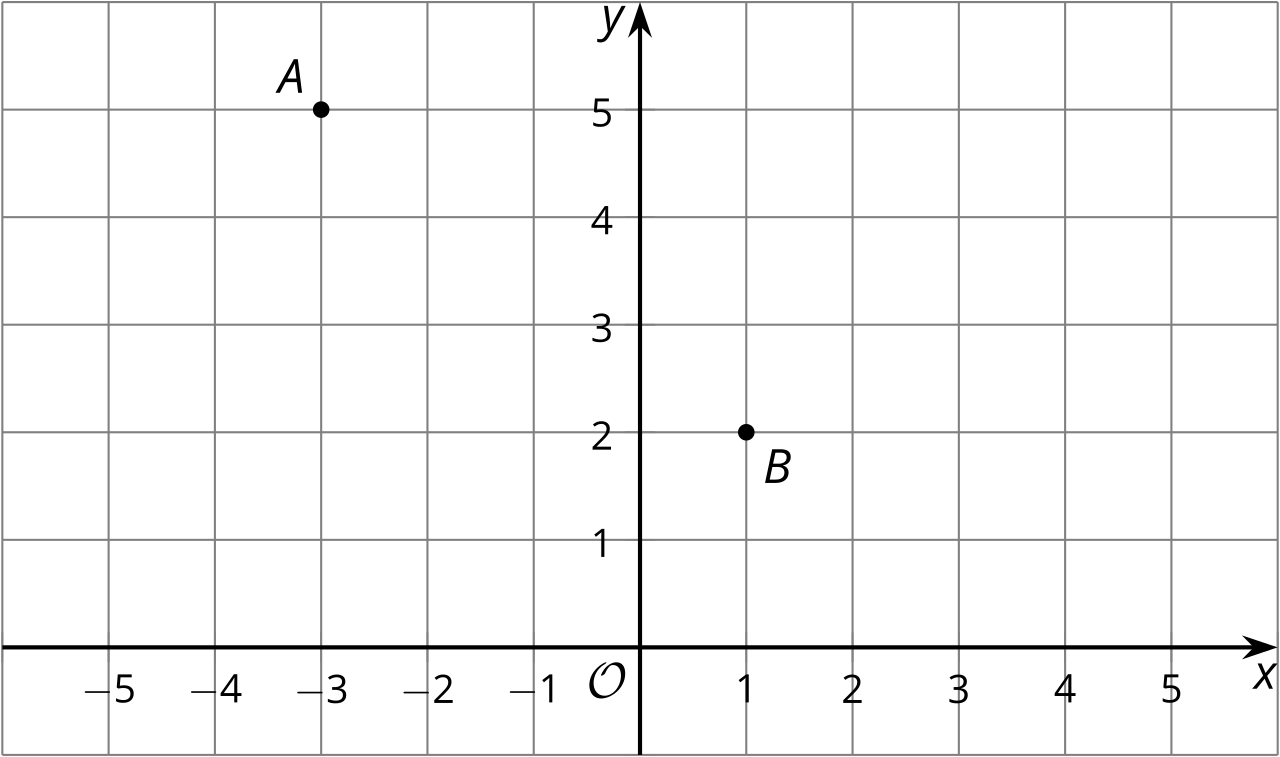 How far is point  from point ?What transformations will take point  to point ?1.2: Transforming with CoordinatesFirst, predict where each transformation will land. Next, carry out the transformation.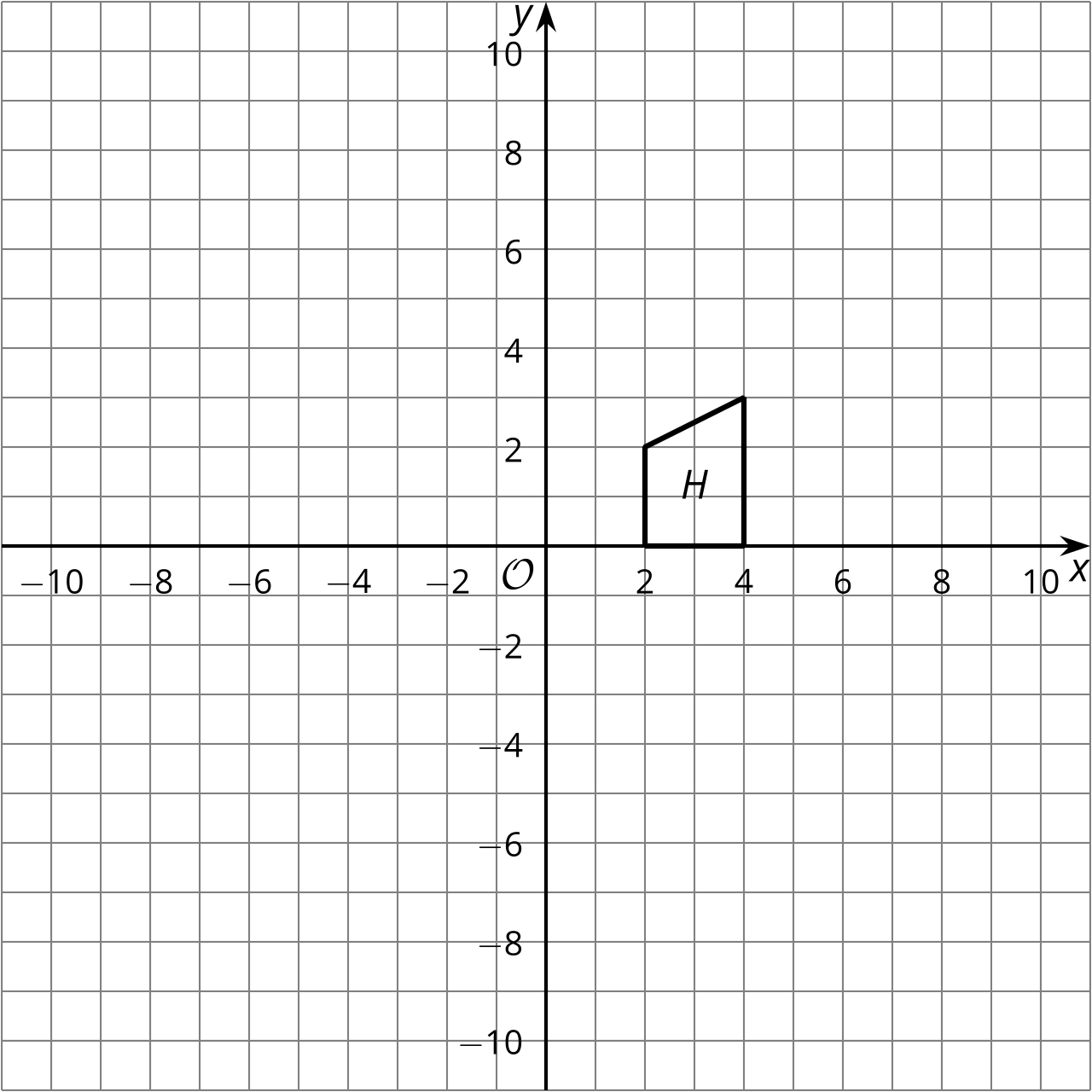 Rotate Figure  clockwise using center  by 90 degrees.
Translate the image by the directed line segment from  to .
Label the result .Reflect Figure  across the -axis.
Rotate the image counterclockwise using center  by 90 degrees.
Label the result .1.3: Congruent by Coordinates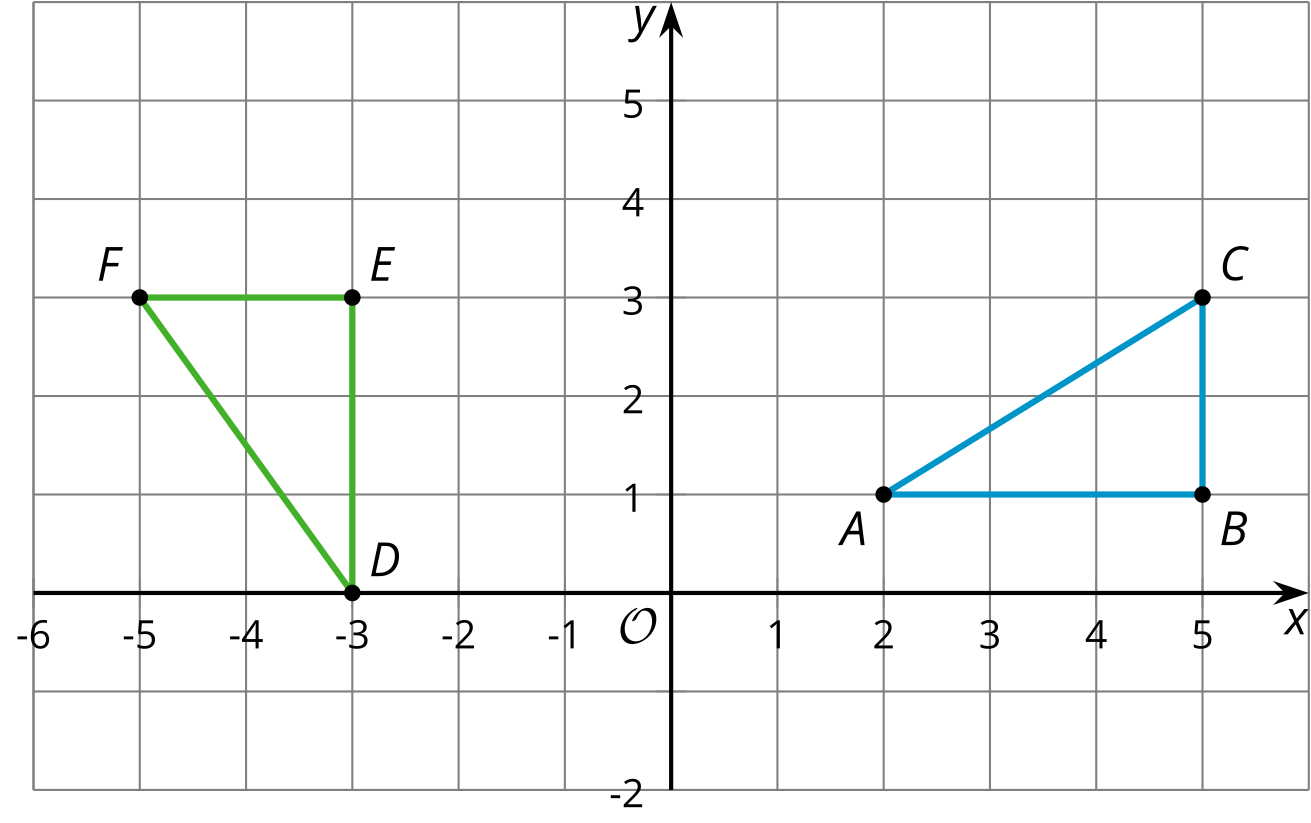 Calculate the length of each side in triangles  and .Calculate the measure of each angle in triangles  and .The triangles are congruent. How do you know this is true?Because the triangles are congruent, there must be a sequence of rigid motions that takes one to the other. Find a sequence of rigid motions that takes triangle  to triangle .Are you ready for more?What single transformation would take triangle  to triangle ?Lesson 1 SummaryThe triangles shown here look like they might be congruent. Since we know the coordinates of all the vertices, we can compare lengths using the Pythagorean Theorem. The length of segment  is  units because the segment is the hypotenuse of a right triangle with vertical side length 3 units and horizontal side length 2 units. The length of segment  is  units as well, because this segment is also the hypotenuse of a right triangle with leg lengths 3 and 2 units.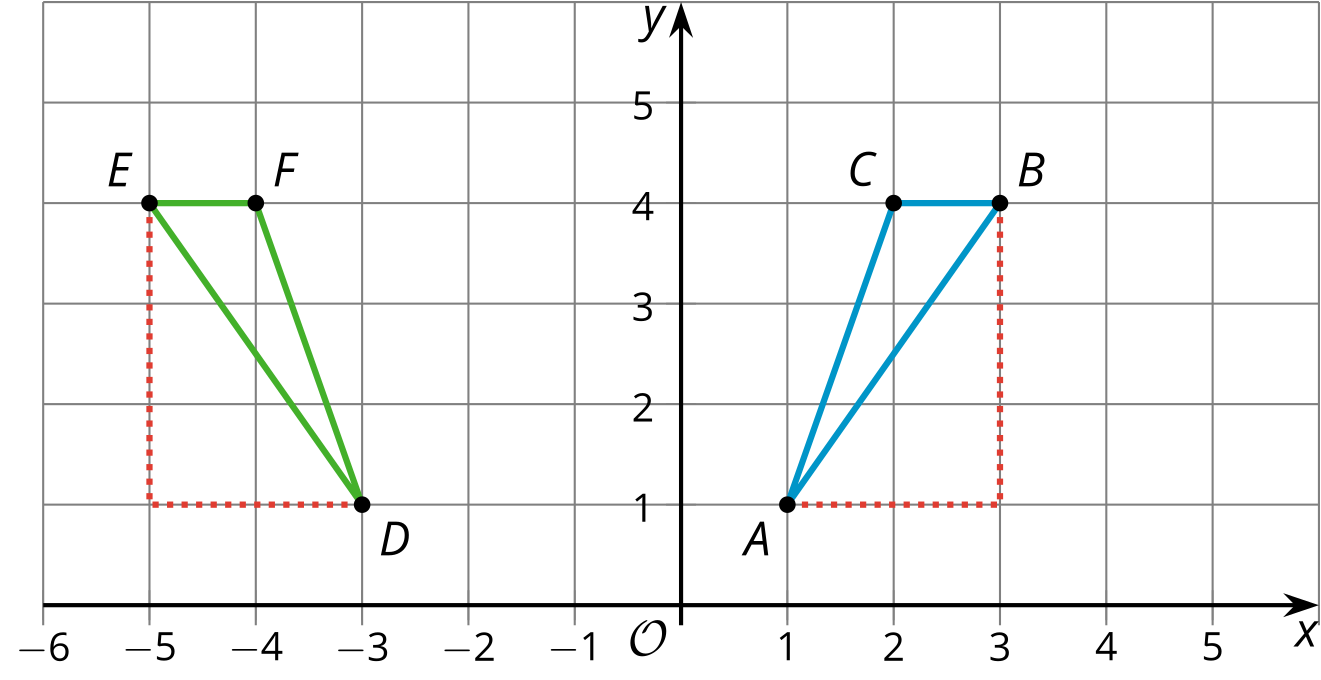 The other sides of the triangles are congruent as well: The lengths of segments  and  are 1 unit each, and the lengths of segments  and  are each  units, because they are both hypotenuses of right triangles with leg lengths 1 and 3 units. So triangle  is congruent to triangle  by the Side-Side-Side Triangle Congruence Theorem.Since triangle  is congruent to triangle , there is a sequence of rigid motions that takes triangle  to triangle . Here is one possible sequence: First, reflect triangle  across the -axis. Then, translate the image by the directed line segment from  to .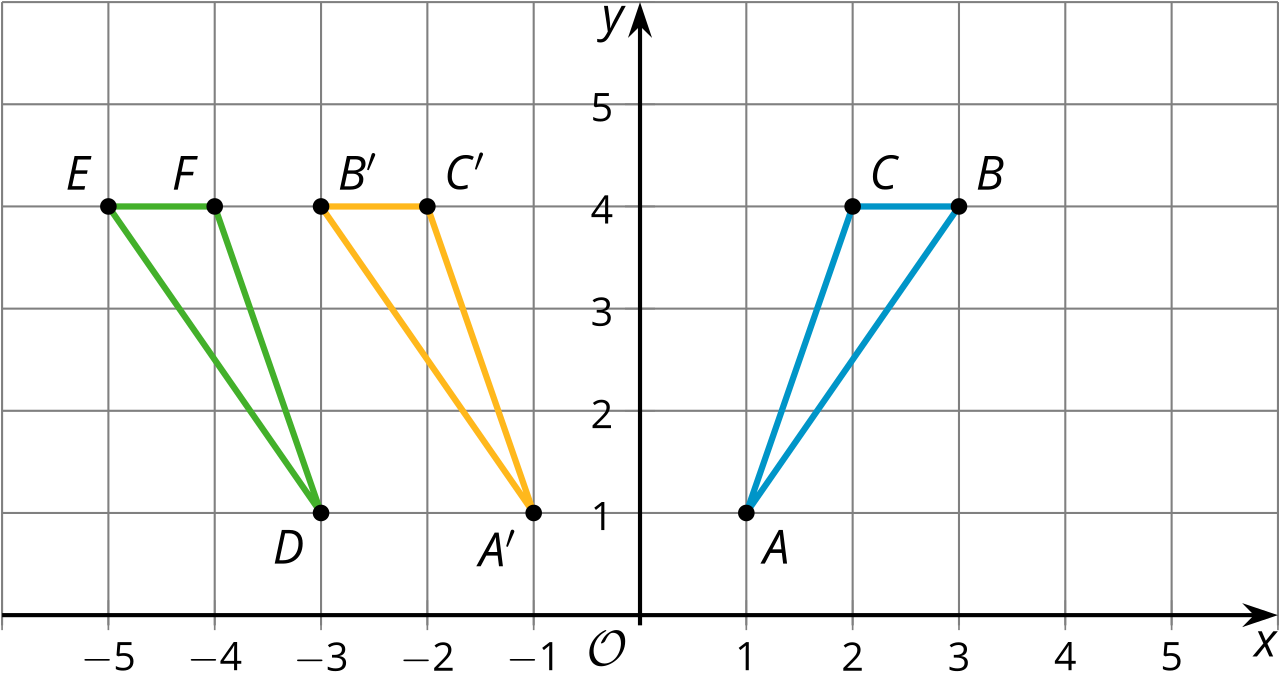 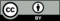 © CC BY 2019 by Illustrative Mathematics®